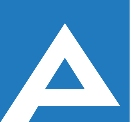 Agenţia Naţională pentru Ocuparea Forţei de MuncăCOMISIA DE CONCURS Lista candidaţilor care au promovat concursul pentru ocuparea funcţiilor publice vacante 01.09.2023)  Nr. d/oNume, PrenumeLocul pe care s-a plasat candidatulDirecția tehnologii informaționale a ANOFM, specialist principalDirecția tehnologii informaționale a ANOFM, specialist principalDirecția tehnologii informaționale a ANOFM, specialist principal1.Ciobanu DmitriiI